Наш классный руководитель!От него многое зависит: успеваемость учеников, заинтересованность их в учебе, их воспитанность, достижение таких качеств, как трудолюбие, целеустремленность, упорство. Все это влияет на нашу будущую жизнь. Каким же должен быть классный руководитель? По-моему, лучший пример - мой классный руководитель, Волков Эрик Данилович. Характер у нашего классного руководителя золотой. Он очень добрый и отзывчивый! Если у кого-то из учеников проблемы, например с другими предметами, он всегда не только посочувствует, но и найдет выход из положения. А еще Эрик Данилович – оптимист. У него всегда хорошее настроение, которое передается другим, отличное чувство юмора. Доброта, чуткость, жизнелюбие – эти качества нечасто встретишь в людях. Благодаря этому человеку перед нами открывается мир, многогранный и многоцветный. Только надо уметь во всём его многообразии, позитиве и негативе, выделить самое ценное…»Из воспоминаний ВЫПУСКНИКОВ!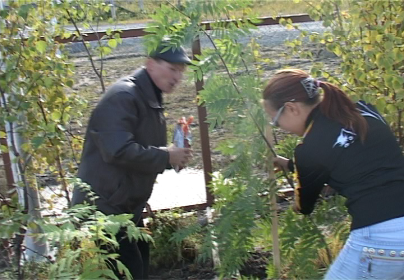 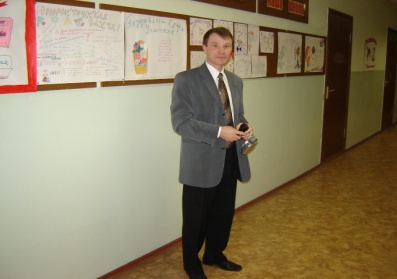 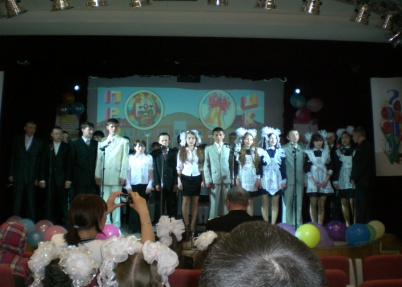 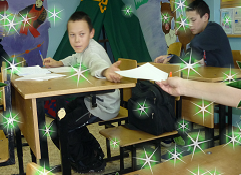 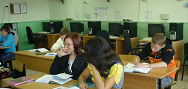 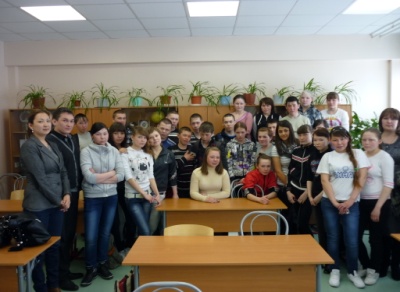 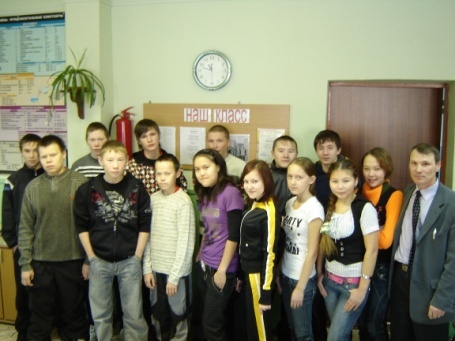 Расскажите о своем любимом классном руководителе.  Какой он и почему для Вас  стал таковым?